Priloga 1Obrazec o soglasju potencialnega mentorja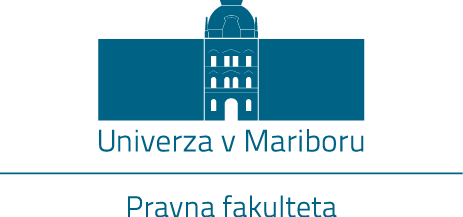 ________________________      ime in priimek učiteljaSOGLASJEPodpisani/a _________________________, učitelj/ica Pravne fakultete Univerze v Mariborus o g l a š a ms potencialnim mentorstvom pri izdelavi doktorske disertacije ____________________________________, študenta/tke Doktorskega študijskega programa 3.stopnje »Pravo« Pravne fakultete Univerze v Mariboru.Maribor, ________________   ________________________                								 Podpis